Publicado en Sabadell el 13/02/2023 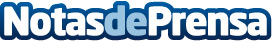 Flors Gessamí ofrece servicio de envío de flores a domicilio en Sabadell y cercaníasLa floristería online, que también cuenta con una tienda física, presenta un servicio a domicilio, para alcanzar una mayor visibilidad y facilitar el modo de entrega de los productos a sus clientesDatos de contacto:Carlos937685249Nota de prensa publicada en: https://www.notasdeprensa.es/flors-gessami-ofrece-servicio-de-envio-de_1 Categorias: Cataluña Emprendedores Jardín/Terraza Servicios Técnicos http://www.notasdeprensa.es